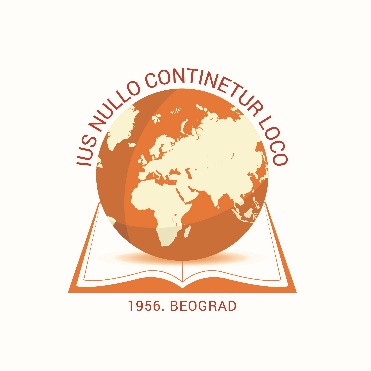 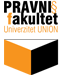 NAUČNA KONFERENCIJA  „IZVRŠNO I STEČAJNO PRAVO“23. do 25. jun 2022. godineVRŠAC - Hotel SrbijaPOZIVNO PISMOPoštovani/aPRAVNI FAKULTET UNIVERZITETA UNION U BEOGRAD i INSTITUT ZA UPOREDNO PRAVO organizuju naučnu konferenciju „Izvršno i stečajno pravo“ u hotelu Srbija, Vršac u periodu od 23. do 25. juna 2022. godine.ProgramDolazak učesnika i smeštaj u hotelVečera09.30-10.00     Otvaranje konferencije, pozdravne reči organizatora10.00-10.30     Nagrada za rad stečajnog upravnika i prodaja imovine kod stečaja banakaJasminka Obućina, predsednik Privrednog apelacionog suda10.30-11.00     Problemi u regulisanju stečaja osiguravajućih društava u zakonodavstvu SrbijeProf. dr Vladimir Čolović, direktor Instituta za uporedno pravo Troškovi poverenika, ustupanje potraživanja i povezana lica u odboru poverilaca     kod stečaja banakaDr Marko Radović, sudija Privrednog suda u Beogradu Pauza11.45-12.15      Quo vadis stečajno pravo? Zakonodavni trendovi u​ Evropskoj uniji Doc. dr Đuro Đurić, Martin Luther Universität, Halle, Wittenberg Diskusija14.00                  Ručak16.00-16.30   Prikaz spornih pitanja sudske prakse iz oblasti stečajnog i izvršnog zakonodavstva                        Tatjana Đurica, sudija Privrednog apelacionog suda u Beogradu16.30-18.00  Diskusija20.00   Svečana večera 9.30-10.00      Načela izvršnog i stečajnog prava                           Prof. dr Nebojša Šarkić, Pravni fakulteta Univerziteta Union u Beogradu		Prof. dr Milena Prokić-Trgovčević Akcije, udeli i druga specifična sredstva izvršenjaMladen Nikolić, sudija Privredng apelacionog suda u Beogradu10.30-11.00    Mere obezbedjenja i položaj izlučnih i razlučnih poverilaca                          Doc. dr Vladimir Crnjanski, Pravni fakulteta Univerziteta Union u BeograduPauza11.15-11.45    Verodostojne isprave i njihovo sprovodjenje                          Damir Šite, javni izvršitelj za područje Subotice11.45-13.00    Diskusija13.30                Ručak- Odlazak učesnikaNa konferenciji će svoje radove predstaviti stručnjaci iz oblasti Izvršnog i Stečajnog prava: J.Obućina, T.Đurica, M.Nikolić, N.Šarkić, V.Čolović, M.Radović, D. Šite, kao i drugi.Kotizacija za učesnike konferencije iznosi 20.000 dinara plus PDV, koja obuhvata zbornik radova koji će biti odštampan nakon konferencije, učešće na konferenciji, zbornik radova „Vek i po regulisanja stečaja u Srbiji“, Komentar Zakona o izvršenju i obezbeđenju, kao i svečanu večeru. Uplata kotizacije se vrši na račun Fakulteta: 150-1848463-45 (Direktna banka). Instrukcije za plaćanje (predračun) se dobijaju prilikom prijave na mejl savetovanje@pravnifakultet.rs.U slučaju vanrednih okolnosti ili nedovoljnog broja prijavljenih učesnika organizator zadržava pravo otkazivanja skupa najkasnije 5 dana pre zakazanog termina, kao i regulisanja povraćaja uplaćenih kotizacija.Prijava za konferenciju putem mejl-a savetovanje@pravnifakultet.rsBeograd, april 2022.                                                                                    Organizatori konferencije                                                                                              Prof.dr Nebojša Šarkić                                                                                        Pravni fakulet Univerziteta Union                                                                                                 Prof. dr Vladimir Čolović                                                                                            Institut za uporedno pravoČETVRTAK, 23. jun 2022.PETAK, 24. jun 2022.SUBOTA, 25. jun 2022.